ПРОЄКТ                                                                                                                              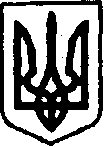 УКРАЇНАКЕГИЧІВСЬКА СЕЛИЩНА РАДАXХІІІ СЕСІЯ VІІІ СКЛИКАННЯРІШЕННЯ23 грудня 2021 року                     смт Кегичівка                                       №Про припинення дії   договору оренди землі 	Відповідно до статей 4, 10 25-26, 33, 42, 46, 59 Закону України                       «Про місцеве самоврядування в Україні», статей 12, 83, 93, 124, 125 ,126, 141 Земельного кодексу України, статей 31 Закону України «Про оренду землі», статті 13 Закону України «Про порядок виділення в натурі (на місцевості) земельних ділянок власникам земельних часток (паїв)» розглянувши                      ФГ «Труд 2012» (вхідний № 9471/04-16 від 10 грудня 2021 року), Кегичівська селищна радаВИРІШИЛА:Припинити дію договору оренди землі № б/н від 01 вересня 2017 року, номер запису про реєстрацію іншого речового права 22215766 від 05 вересня 2017 року, укладеного відносно земельної ділянки площею 5,1589 га (кадастровий номер 6323182700:03:000:0152), за взаємною згодою сторін.Уповноважити Кегичівського селищного голову Антона ДОЦЕНКА підписати відповідну додаткову угоду на виконання даного рішення                           та затвердити її у редакції визначеній селищним головою.Зобов’язати орендаря здійснити державну реєстрацію іншого речового права у встановленому законодавством порядку. 4. Контроль за виконання даного рішення покласти на постійну комісію            з питань земельних відносин, охорони навколишнього природного середовища та будівництва Кегичівської селищної ради (голова комісії Віталій ПИВОВАР).Кегичівський селищний голова        оригінал підписано	Антон ДОЦЕНКО